 Как сделать так, чтобы сотрудники достигали максимальных результатов, 
 работали результативно и с «огоньком»Основной вопрос, разбираемый на тренинге, это как эффективно управлять подчиненными. На тренинге разбираются следующие ключевые вопросы: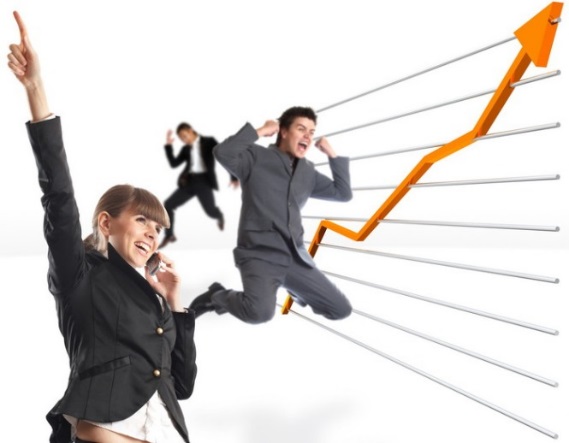 Как поставить задачи с учетом индивидуальных особенностей.Как мотивировать к выполнению задач.Как обеспечить необходимый уровень компетентности сотрудников.Как не потерять контроль и получить необходимый результат.Содержание программы составлено по анализам ответов обучаемых в ходе проведенных интервью. Обучаемым задавались вопросы из следующих групп:Что хотели бы изучить?Что поможет в вашей работе?Какие проблемы возникают у вас?Какие проблемы возникают у ваших подчинённых?Весь тренинг построен на рассмотрении реального опыта управления, а не на цитировании теоретиков.Тренинг наполнен практическими заданиями (50% времени), дискуссиями на острые темы и по спорным решениям в управленческих ситуациях. В тренинге используются видео-кейсы из банковской деятельности.Результаты, что получат участники тренингаСмогут управлять каждым подчиненным с учетом его особенностей.Научаться максимально использовать возможности подчиненных.Получат навык не материальной мотивации подчинённых.Смогут развить квалификацию подчинённого не прибегая к помощи дорогостоящих провайдеров.Тренинг адаптирован для:Руководителей структурных подразделений (руководителей департаментов, управлений, отделов и т.п.)Продолжительность тренинга:  1 день – 8 часов ПрограммаВводная часть тренингаУправленческий цикл - основные функции управленияУправление людьми и Управление сверлами, сходство и различие в методахРезультат и Эффективность. Как выдать результат и не потерять персонал	Постановка целей и планирование деятельности сотрудников Правила постановки целейОсновные ошибки постановки целейМодель ситуационного управления (ситуационного лидерства).Определение уровня готовности подчинённогоИдентификация предпочитаемого стиля управления, который использует руководитель в своей практикеОпределения соответствия стиля руководителя и уровня готовности подчиненногоТренировка навыка постановки задач и контрольных точек	Мотивация сотрудников От «Пирамиды» Маслоу к современным методам, работающим в РоссииМотивационный тип сотрудника. Мотивационные типы по Герчикову В.В.Что движет каждым мотивационным типомИдентификация мотивационного типа Кого брать на работу - как определить, кто будет успешен и с желанием работать.Соответствие мотивационного типа и занимаемой должностиКак и чем мотивироватьПочему профессионалы выгорают или причины слабой мотивации	Техники и инструменты наставничества и коучинга для повышения уровня квалификации сотрудникаРазвитие подчинённого руководителем на рабочем местеОценка текущих навыков сотрудникаПринципы развития навыков у взрослыхПроцесс наставничества: с чего начать и как определить результатМодель натаскивания: пошаговый алгоритм обучения, дающая гарантированный результатОбратная связь по результатам контроля деятельности сотрудника